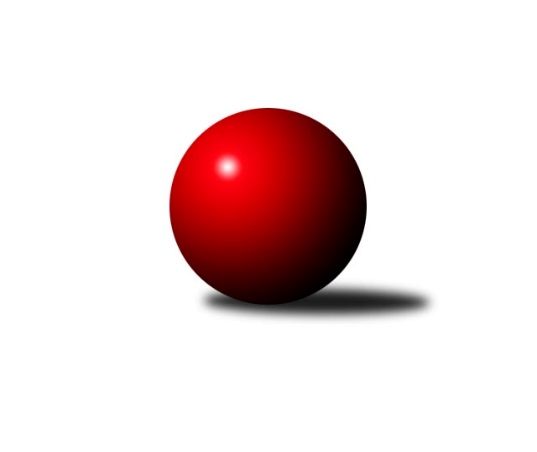 Č.22Ročník 2023/2024	13.4.2024Nejlepšího výkonu v tomto kole: 3591 dosáhlo družstvo: SKK Jičín2. KLM A 2023/2024Výsledky 22. kolaSouhrnný přehled výsledků:SKK Jičín	- TJ Červený Kostelec  	6:2	3591:3331	16.0:8.0	13.4.TJ Slovan Kamenice nad Lipou	- KK Konstruktiva Praha 	5:3	3466:3359	14.0:10.0	13.4.SKK Podbořany 	- Kuželky Tehovec 	8:0	3355:3217	15.5:8.5	13.4.TJ Lomnice	- TJ Sokol Kdyně	4:4	3268:3268	14.0:10.0	13.4.KK Lokomotiva Tábor	- SKK Bohušovice	1:7	3346:3362	11.0:13.0	13.4.SKK Rokycany B	- KK Kosmonosy 	6:2	3403:3395	12.0:12.0	13.4.Tabulka družstev:	1.	TJ Slovan Kamenice nad Lipou	22	15	2	5	111.0 : 65.0 	297.5 : 230.5 	 3403	32	2.	TJ Sokol Kdyně	22	14	2	6	107.0 : 69.0 	288.5 : 239.5 	 3404	30	3.	TJ Červený Kostelec	22	13	1	8	104.5 : 71.5 	276.5 : 251.5 	 3356	27	4.	SKK Rokycany B	22	13	0	9	99.0 : 77.0 	279.0 : 249.0 	 3352	26	5.	KK Kosmonosy	22	10	1	11	89.5 : 86.5 	271.0 : 257.0 	 3334	21	6.	SKK Bohušovice	22	10	1	11	83.0 : 93.0 	246.5 : 281.5 	 3296	21	7.	SKK Podbořany	22	10	0	12	90.0 : 86.0 	260.5 : 267.5 	 3264	20	8.	TJ Lomnice	22	9	2	11	83.0 : 93.0 	258.5 : 269.5 	 3315	20	9.	Kuželky Tehovec	22	10	0	12	74.0 : 102.0 	250.0 : 278.0 	 3349	20	10.	KK Lokomotiva Tábor	22	9	1	12	81.0 : 95.0 	258.5 : 269.5 	 3338	19	11.	KK Konstruktiva Praha	22	7	2	13	71.5 : 104.5 	246.0 : 282.0 	 3314	16	12.	SKK Jičín	22	6	0	16	62.5 : 113.5 	235.5 : 292.5 	 3264	12Podrobné výsledky kola:	 SKK Jičín	3591	6:2	3331	TJ Červený Kostelec  	Pavel Louda	150 	 152 	 189 	181	672 	 4:0 	 559 	 134	141 	 135	149	Štěpán Schuster	Josef Vejvara	182 	 168 	 162 	128	640 	 3:1 	 531 	 133	139 	 117	142	Jakub Wenzel	Tomáš Hanuš	116 	 161 	 144 	145	566 	 3:1 	 523 	 135	119 	 141	128	Daniel Balcar	Agaton Plaňanský st.	156 	 143 	 153 	134	586 	 2:2 	 590 	 150	158 	 143	139	Petr Vaněk	František Černý	145 	 141 	 155 	170	611 	 2:2 	 587 	 151	144 	 137	155	Martin Mýl	Jaroslav Soukup *1	150 	 122 	 119 	125	516 	 2:2 	 541 	 134	143 	 118	146	Ondřej Mrkosrozhodčí: Lenka Vávrovástřídání: *1 od 61. hodu Aleš KloutvorNejlepší výkon utkání: 672 - Pavel Louda	 TJ Slovan Kamenice nad Lipou	3466	5:3	3359	KK Konstruktiva Praha 	Lukáš Dúška	142 	 142 	 136 	127	547 	 2:2 	 554 	 161	137 	 138	118	Pavel Kohlíček	Jiří Ouhel	151 	 131 	 146 	148	576 	 2:2 	 580 	 126	148 	 141	165	Pavel Vymazal	Petr Šindelář	133 	 155 	 136 	136	560 	 1:3 	 565 	 159	122 	 143	141	Zdeněk Zahrádka	Martin Filakovský	149 	 141 	 134 	150	574 	 3:1 	 570 	 142	136 	 150	142	Tibor Machala	Karel Dúška	143 	 152 	 166 	153	614 	 3:1 	 554 	 152	130 	 127	145	Petr Tepličanec	Václav Rychtařík ml.	165 	 139 	 145 	146	595 	 3:1 	 536 	 120	152 	 132	132	Jan Barchánekrozhodčí: Pavel ŠindelářNejlepší výkon utkání: 614 - Karel Dúška	 SKK Podbořany 	3355	8:0	3217	Kuželky Tehovec 	David Marcelly	144 	 134 	 141 	146	565 	 3.5:0.5 	 540 	 125	133 	 141	141	David Novák	Radek Dvořák	129 	 145 	 147 	161	582 	 3:1 	 540 	 124	152 	 128	136	Jakub Šmidlík	Stanislav Rada	133 	 124 	 148 	141	546 	 2:2 	 522 	 135	108 	 158	121	Petr Šmidlík	Vladimír Šána	139 	 135 	 138 	145	557 	 2:2 	 535 	 141	137 	 136	121	Jakub Vojáček	Kamil Ausbuher	116 	 138 	 136 	130	520 	 2:2 	 519 	 146	113 	 149	111	Jaroslav Procházka	Jaroslav Wagner	142 	 155 	 141 	147	585 	 3:1 	 561 	 124	138 	 157	142	Martin Bílekrozhodčí: Kamil SrkalNejlepší výkon utkání: 585 - Jaroslav Wagner	 TJ Lomnice	3268	4:4	3268	TJ Sokol Kdyně	Antonín Valeška	131 	 143 	 140 	143	557 	 2:2 	 571 	 154	152 	 133	132	Jiří Benda ml.	Štěpán Diosegi	149 	 124 	 114 	150	537 	 3:1 	 525 	 125	117 	 137	146	Tomáš Timura	Miroslav Knespl	144 	 118 	 140 	144	546 	 2:2 	 562 	 139	138 	 147	138	Viktor Pytlík	Stanislav Novák	126 	 136 	 151 	124	537 	 2:2 	 545 	 139	131 	 133	142	Filip Löffelmann	Jiří Běloch	143 	 143 	 114 	139	539 	 3:1 	 530 	 135	109 	 149	137	Jiří Benda st.	Josef Krotký	144 	 138 	 152 	118	552 	 2:2 	 535 	 140	141 	 132	122	Josef Fidrantrozhodčí: Hanuš SlavíkNejlepší výkon utkání: 571 - Jiří Benda ml.	 KK Lokomotiva Tábor	3346	1:7	3362	SKK Bohušovice	Karel Smažík	153 	 131 	 147 	139	570 	 2:2 	 594 	 133	155 	 137	169	Milan Perníček	Jaroslav Mihál	143 	 136 	 147 	134	560 	 1:3 	 584 	 137	154 	 152	141	Lukáš Dařílek	Zdeněk Kamiš	140 	 127 	 145 	141	553 	 2:2 	 563 	 143	150 	 139	131	Martin Perníček	Jiří Vaňata	150 	 120 	 146 	138	554 	 1:3 	 588 	 137	140 	 158	153	Tomáš Svoboda	Oldřich Roubek *1	127 	 133 	 144 	141	545 	 2:2 	 563 	 158	138 	 129	138	Jaromír Hnát	David Kášek	142 	 147 	 134 	141	564 	 3:1 	 470 	 103	114 	 135	118	Jakub Krouparozhodčí: Zdeněk Samecstřídání: *1 od 31. hodu Martin JindaNejlepší výkon utkání: 594 - Milan Perníček	 SKK Rokycany B	3403	6:2	3395	KK Kosmonosy 	Pavel Honsa	168 	 141 	 156 	140	605 	 4:0 	 530 	 138	131 	 123	138	Filip Bajer	Libor Bureš	123 	 139 	 153 	154	569 	 1:3 	 621 	 157	164 	 142	158	Jiří Vondráček	Petr Fara	143 	 125 	 141 	129	538 	 2:2 	 524 	 120	143 	 128	133	Tomáš Bajtalon *1	Martin Prokůpek	141 	 141 	 164 	141	587 	 3:1 	 563 	 138	152 	 139	134	Dušan Plocek	Tomáš Havel	126 	 138 	 134 	126	524 	 0:4 	 591 	 156	141 	 145	149	Luboš Beneš	Roman Pytlík	143 	 145 	 157 	135	580 	 2:2 	 566 	 149	116 	 147	154	Pavel Říharozhodčí: Pavel Kasalstřídání: *1 od 61. hodu Věroslav ŘípaNejlepší výkon utkání: 621 - Jiří VondráčekPořadí jednotlivců:	jméno hráče	družstvo	celkem	plné	dorážka	chyby	poměr kuž.	Maximum	1.	Václav Rychtařík  ml.	TJ Slovan Kamenice nad Lipou	598.53	390.7	207.9	1.8	12/12	(634)	2.	Viktor Pytlík 	TJ Sokol Kdyně	593.23	384.9	208.3	1.8	12/12	(644)	3.	Roman Pytlík 	SKK Rokycany B	585.89	383.7	202.2	2.0	12/12	(660)	4.	Jakub Šmidlík 	Kuželky Tehovec 	579.95	380.1	199.9	1.6	12/12	(638)	5.	Filip Löffelmann 	TJ Sokol Kdyně	579.25	376.3	202.9	2.2	12/12	(627)	6.	Ondřej Mrkos 	TJ Červený Kostelec  	576.90	376.9	200.0	3.2	12/12	(648)	7.	Jakub Dařílek 	SKK Bohušovice	575.63	372.9	202.7	2.0	9/11	(611)	8.	Jindřich Dvořák 	TJ Sokol Kdyně	574.59	383.7	190.9	3.6	10/12	(614)	9.	Milan Perníček 	SKK Bohušovice	574.26	377.0	197.3	2.7	11/11	(607)	10.	Jiří Vondráček 	KK Kosmonosy 	573.73	374.3	199.4	3.9	11/12	(624)	11.	Radek Dvořák 	SKK Podbořany 	573.27	372.5	200.8	2.4	11/12	(628)	12.	David Novák 	Kuželky Tehovec 	573.11	381.9	191.2	3.4	12/12	(612)	13.	Zdeněk Kamiš 	KK Lokomotiva Tábor	572.62	376.4	196.2	2.7	11/12	(649)	14.	Lukáš Dúška 	TJ Slovan Kamenice nad Lipou	572.59	380.2	192.4	3.0	12/12	(614)	15.	Pavel Honsa 	SKK Rokycany B	571.87	374.6	197.2	2.3	11/12	(635)	16.	Antonín Valeška 	TJ Lomnice	571.45	377.0	194.5	2.5	12/12	(621)	17.	Petr Vaněk 	TJ Červený Kostelec  	569.36	376.7	192.6	3.2	12/12	(637)	18.	Karel Dúška 	TJ Slovan Kamenice nad Lipou	568.92	375.4	193.5	3.3	12/12	(624)	19.	Luboš Beneš 	KK Kosmonosy 	566.43	371.2	195.2	2.0	12/12	(609)	20.	Jiří Benda  ml.	TJ Sokol Kdyně	566.11	371.0	195.1	4.3	12/12	(631)	21.	Petr Šindelář 	TJ Slovan Kamenice nad Lipou	565.54	376.4	189.1	5.4	10/12	(617)	22.	Václav Posejpal 	KK Konstruktiva Praha 	564.11	378.3	185.8	4.4	11/12	(591)	23.	Pavel Louda 	SKK Jičín	563.72	376.3	187.4	3.8	9/12	(672)	24.	David Kášek 	KK Lokomotiva Tábor	563.52	368.5	195.0	2.6	10/12	(631)	25.	Zdeněk Zahrádka 	KK Konstruktiva Praha 	561.92	366.0	195.9	2.5	12/12	(600)	26.	Martin Prokůpek 	SKK Rokycany B	560.73	373.9	186.8	3.5	12/12	(636)	27.	Oldřich Roubek 	KK Lokomotiva Tábor	560.36	373.9	186.5	4.9	10/12	(618)	28.	Vladimír Šána 	SKK Podbořany 	559.52	374.0	185.5	3.0	12/12	(611)	29.	Jiří Běloch 	TJ Lomnice	559.04	374.0	185.0	4.2	12/12	(599)	30.	Jaroslav Procházka 	Kuželky Tehovec 	558.65	370.7	187.9	4.0	10/12	(612)	31.	Dušan Plocek 	KK Kosmonosy 	558.31	370.2	188.1	3.2	9/12	(607)	32.	Ondřej Novák 	KK Lokomotiva Tábor	557.37	379.4	177.9	5.3	10/12	(590)	33.	Tomáš Svoboda 	SKK Bohušovice	556.94	369.9	187.0	4.5	11/11	(599)	34.	Karel Smažík 	KK Lokomotiva Tábor	556.52	371.8	184.7	4.2	11/12	(639)	35.	Pavel Říha 	KK Kosmonosy 	555.98	368.8	187.2	4.9	8/12	(591)	36.	Jiří Šťastný 	Kuželky Tehovec 	555.81	373.9	181.9	6.4	9/12	(619)	37.	Jiří Ouhel 	TJ Slovan Kamenice nad Lipou	555.71	369.1	186.6	5.0	11/12	(602)	38.	Tomáš Bajtalon 	KK Kosmonosy 	554.23	377.2	177.0	5.2	8/12	(613)	39.	Petr Tepličanec 	KK Konstruktiva Praha 	553.80	375.8	178.0	3.8	8/12	(600)	40.	Tibor Machala 	KK Konstruktiva Praha 	553.12	376.0	177.2	5.2	12/12	(603)	41.	Stanislav Novák 	TJ Lomnice	551.15	365.6	185.6	4.5	12/12	(593)	42.	Štěpán Schuster 	TJ Červený Kostelec  	550.58	371.5	179.1	5.7	9/12	(645)	43.	Jakub Wenzel 	TJ Červený Kostelec  	550.58	374.6	176.0	6.1	9/12	(632)	44.	Tomáš Hanuš 	SKK Jičín	550.49	369.3	181.2	4.4	11/12	(602)	45.	Jiří Benda  st.	TJ Sokol Kdyně	549.98	365.6	184.4	4.6	12/12	(590)	46.	Josef Vejvara 	SKK Jičín	549.39	365.2	184.1	4.5	12/12	(640)	47.	Jakub Vojáček 	Kuželky Tehovec 	547.43	369.6	177.8	6.5	11/12	(592)	48.	Daniel Balcar 	TJ Červený Kostelec  	547.34	366.7	180.6	5.3	11/12	(639)	49.	Miroslav Knespl 	TJ Lomnice	546.87	369.2	177.7	5.1	10/12	(597)	50.	Tomáš Timura 	TJ Sokol Kdyně	546.16	365.6	180.5	5.3	9/12	(584)	51.	Jaroslav Soukup 	SKK Jičín	545.30	375.6	169.7	7.7	9/12	(595)	52.	Martin Mýl 	TJ Červený Kostelec  	544.50	365.5	179.0	7.1	10/12	(618)	53.	Pavel Kohlíček 	KK Konstruktiva Praha 	544.22	372.3	172.0	6.4	9/12	(562)	54.	Filip Bajer 	KK Kosmonosy 	543.87	366.2	177.7	4.3	9/12	(597)	55.	Petr Fara 	SKK Rokycany B	543.83	366.8	177.0	5.1	8/12	(596)	56.	Martin Bílek 	Kuželky Tehovec 	542.49	371.1	171.4	7.7	9/12	(611)	57.	Jaroslav Wagner 	SKK Podbořany 	541.98	369.7	172.3	5.4	9/12	(589)	58.	Jan Barchánek 	KK Konstruktiva Praha 	541.60	370.7	170.9	5.8	11/12	(587)	59.	Tomáš Havel 	SKK Rokycany B	541.56	368.6	173.0	6.0	10/12	(595)	60.	Jiří Vaňata 	KK Lokomotiva Tábor	538.90	367.8	171.1	6.7	10/12	(563)	61.	Stanislav Rada 	SKK Podbořany 	538.89	368.6	170.3	5.7	12/12	(584)	62.	Libor Bureš 	SKK Rokycany B	537.80	361.4	176.4	6.0	8/12	(591)	63.	Lukáš Dařílek 	SKK Bohušovice	536.64	368.1	168.5	8.3	11/11	(588)	64.	Jaroslav Lefner 	SKK Podbořany 	534.53	356.7	177.8	8.2	9/12	(575)	65.	Kamil Ausbuher 	SKK Podbořany 	534.31	363.7	170.6	5.4	12/12	(608)	66.	Martin Perníček 	SKK Bohušovice	532.23	356.8	175.4	5.8	8/11	(572)	67.	Aleš Kloutvor 	SKK Jičín	529.94	357.1	172.8	5.7	9/12	(566)		Daniel Neumann 	TJ Červený Kostelec  	614.85	393.7	221.2	1.0	5/12	(644)		Vojtěch Špelina 	SKK Rokycany B	602.37	392.6	209.8	3.4	5/12	(677)		Milan Wagner 	SKK Rokycany B	600.00	361.0	239.0	4.0	1/12	(600)		Roman Bureš 	SKK Jičín	576.00	387.0	189.0	4.0	1/12	(576)		Radek Tajč 	KK Kosmonosy 	575.00	393.0	182.0	5.0	1/12	(575)		Tomáš Pavlata 	SKK Jičín	574.00	387.0	187.0	7.0	1/12	(574)		Karel Koubek 	SKK Rokycany B	570.50	378.5	192.0	3.2	3/12	(598)		Josef Krotký 	TJ Lomnice	568.29	380.9	187.4	4.1	4/12	(590)		Pavel Vymazal 	KK Konstruktiva Praha 	568.18	372.1	196.0	2.4	7/12	(636)		Martin Filakovský 	TJ Slovan Kamenice nad Lipou	564.97	380.8	184.2	2.8	6/12	(590)		Jaroslav Mihál 	KK Lokomotiva Tábor	558.75	378.3	180.5	3.3	6/12	(596)		Agaton Plaňanský  ml.	SKK Jičín	557.54	377.5	180.1	3.9	4/12	(579)		Jaroslav Pleticha  st.	KK Konstruktiva Praha 	557.33	383.0	174.3	3.3	1/12	(574)		Radek Šípek 	SKK Bohušovice	557.00	382.0	175.0	3.0	1/11	(557)		Miroslav Votápek 	TJ Slovan Kamenice nad Lipou	553.17	374.7	178.5	9.2	3/12	(592)		Petr Šmidlík 	Kuželky Tehovec 	552.09	372.4	179.7	6.0	7/12	(600)		Jaromír Hnát 	SKK Bohušovice	552.05	376.2	175.8	4.5	6/11	(593)		Michal Ostatnický 	KK Konstruktiva Praha 	551.00	391.0	160.0	13.0	1/12	(551)		Jan Ritschel 	TJ Lomnice	550.00	369.0	181.0	7.0	1/12	(550)		Josef Fidrant 	TJ Sokol Kdyně	549.08	375.3	173.8	7.3	4/12	(576)		Luboš Kolařík 	SKK Jičín	547.00	367.0	180.0	3.0	3/12	(576)		Štěpán Diosegi 	TJ Lomnice	546.47	368.0	178.5	4.1	6/12	(571)		Roman Filip 	SKK Bohušovice	545.67	370.7	175.0	4.0	3/11	(564)		Agaton Plaňanský  st.	SKK Jičín	544.07	375.2	168.9	8.6	6/12	(600)		Jaroslav Löffelmann 	TJ Sokol Kdyně	543.00	369.3	173.7	8.0	3/12	(547)		Jaromír Fabián 	KK Kosmonosy 	542.63	363.5	179.2	4.7	7/12	(592)		Bohumil Maněna 	TJ Lomnice	542.21	367.7	174.5	5.8	7/12	(558)		Marek Půta 	SKK Podbořany 	542.00	356.0	186.0	7.0	1/12	(542)		Petr Novák 	KK Kosmonosy 	540.17	364.6	175.6	5.2	6/12	(592)		Jaroslav Doškář 	KK Kosmonosy 	538.00	379.0	159.0	4.0	1/12	(538)		David Marcelly 	SKK Podbořany 	537.17	381.2	156.0	6.8	3/12	(578)		František Černý 	SKK Jičín	535.74	370.3	165.5	7.2	6/12	(611)		Daniel Bouda 	TJ Červený Kostelec  	535.67	357.3	178.3	5.0	3/12	(544)		Jiří Semerád 	SKK Bohušovice	534.75	366.6	168.2	4.6	4/11	(564)		Michal Pilař 	SKK Rokycany B	534.00	362.8	171.3	9.5	2/12	(559)		Jan Škrampal 	TJ Slovan Kamenice nad Lipou	533.83	350.0	183.8	2.8	3/12	(622)		Zdeněk Chvátal 	TJ Lomnice	531.06	353.5	177.6	5.9	7/12	(560)		Jiří Guba 	TJ Lomnice	531.00	360.0	171.0	6.0	1/12	(531)		Jiří Vavřička 	SKK Rokycany B	528.00	370.5	157.5	9.5	2/12	(529)		Pavel Andrlík  ml.	SKK Rokycany B	527.00	342.5	184.5	4.0	1/12	(542)		Rudolf Hofmann 	SKK Podbořany 	527.00	359.6	167.4	4.9	2/12	(588)		Štěpán Soukup 	SKK Jičín	522.00	369.0	153.0	13.0	2/12	(546)		Jakub Rada 	SKK Podbořany 	521.00	373.0	148.0	11.0	1/12	(521)		Martin Vrbata 	SKK Podbořany 	511.00	356.0	155.0	5.0	1/12	(511)		Ladislav Moulis 	SKK Rokycany B	508.00	350.0	158.0	8.0	1/12	(508)		Kamil Srkal 	SKK Podbořany 	506.00	350.0	156.0	9.0	1/12	(506)		Jiří Janďourek 	SKK Jičín	506.00	358.0	148.0	14.0	1/12	(506)		Jakub Wrzecionko 	KK Konstruktiva Praha 	505.00	356.0	149.0	8.0	2/12	(517)		Josef Novák 	SKK Jičín	504.00	340.0	164.0	10.0	1/12	(504)		Pavel Stupka 	SKK Podbořany 	500.00	360.0	140.0	7.0	1/12	(500)		Ondřej Perníček 	SKK Bohušovice	497.50	347.5	150.0	10.0	2/11	(518)		Stanislav Vesecký 	KK Konstruktiva Praha 	488.00	340.0	148.0	9.0	1/12	(488)		Jaroslav Ondráček 	SKK Bohušovice	480.50	332.0	148.5	11.5	2/11	(486)		Dominik Černý 	SKK Rokycany B	474.00	329.0	145.0	11.0	1/12	(474)		Jakub Kroupa 	SKK Bohušovice	469.00	330.0	139.0	14.5	2/11	(470)Sportovně technické informace:Starty náhradníků:registrační číslo	jméno a příjmení 	datum startu 	družstvo	číslo startu23650	Martin Jinda	13.04.2024	KK Lokomotiva Tábor	1x20960	Filip Bajer	13.04.2024	KK Kosmonosy 	5x1649	Věroslav Řípa	13.04.2024	KK Kosmonosy 	1x17596	Josef Fidrant	13.04.2024	TJ Sokol Kdyně	2x25380	David Marcelly	13.04.2024	SKK Podbořany 	3x23483	Jakub Kroupa	13.04.2024	SKK Bohušovice	2x
Hráči dopsaní na soupisku:registrační číslo	jméno a příjmení 	datum startu 	družstvo	Program dalšího kola:Nejlepší šestka kola - absolutněNejlepší šestka kola - absolutněNejlepší šestka kola - absolutněNejlepší šestka kola - absolutněNejlepší šestka kola - dle průměru kuželenNejlepší šestka kola - dle průměru kuželenNejlepší šestka kola - dle průměru kuželenNejlepší šestka kola - dle průměru kuželenNejlepší šestka kola - dle průměru kuželenPočetJménoNázev týmuVýkonPočetJménoNázev týmuPrůměr (%)Výkon4xPavel LoudaJičín 6723xPavel LoudaJičín 119.166724xJosef VejvaraJičín 6404xJosef VejvaraJičín 113.486404xJiří VondráčekKosmonosy6213xJiří VondráčekKosmonosy109.326215xKarel DúškaKamenice n. L.6145xKarel DúškaKamenice n. L.109.096141xFrantišek ČernýJičín 6111xFrantišek ČernýJičín 108.346116xPavel HonsaRokycany B6055xJiří Benda ml.Kdyně107.48571